9/9/2019Data Problem:List all students (Names in one column call Student) and their major names (e.g. Computer Science) and their minor names (e.g. Computer Information Systems). List students who have both major and minors.[1] Expected Results: 8 rows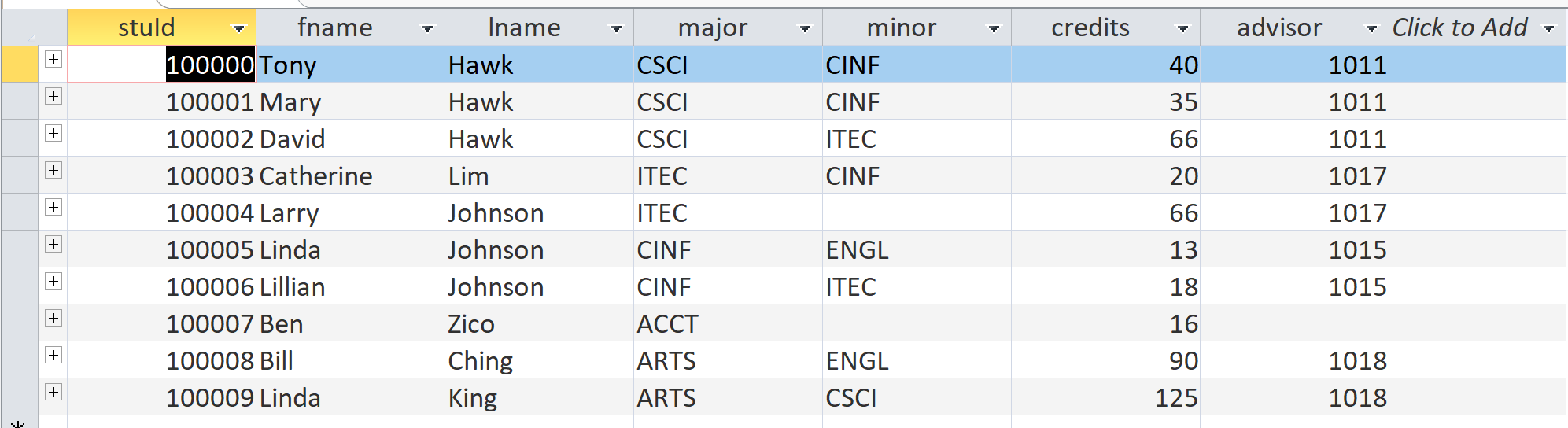 [2] Analysis1. Output columns:Name, value: Student: student.fname, ‘ ‘, student.lname (e.g. ‘Tony’, ‘ ‘, ‘Hawk’)Major: department.deptNameMinor: department.deptName2. Sources:StudentDepartment3. Conditions:Problem conditions: noneJoin conditions:Student.major (FK in Student) =  Department.deptCode (PK in Department)[3] Implementation:2. Sources:StudentDepartment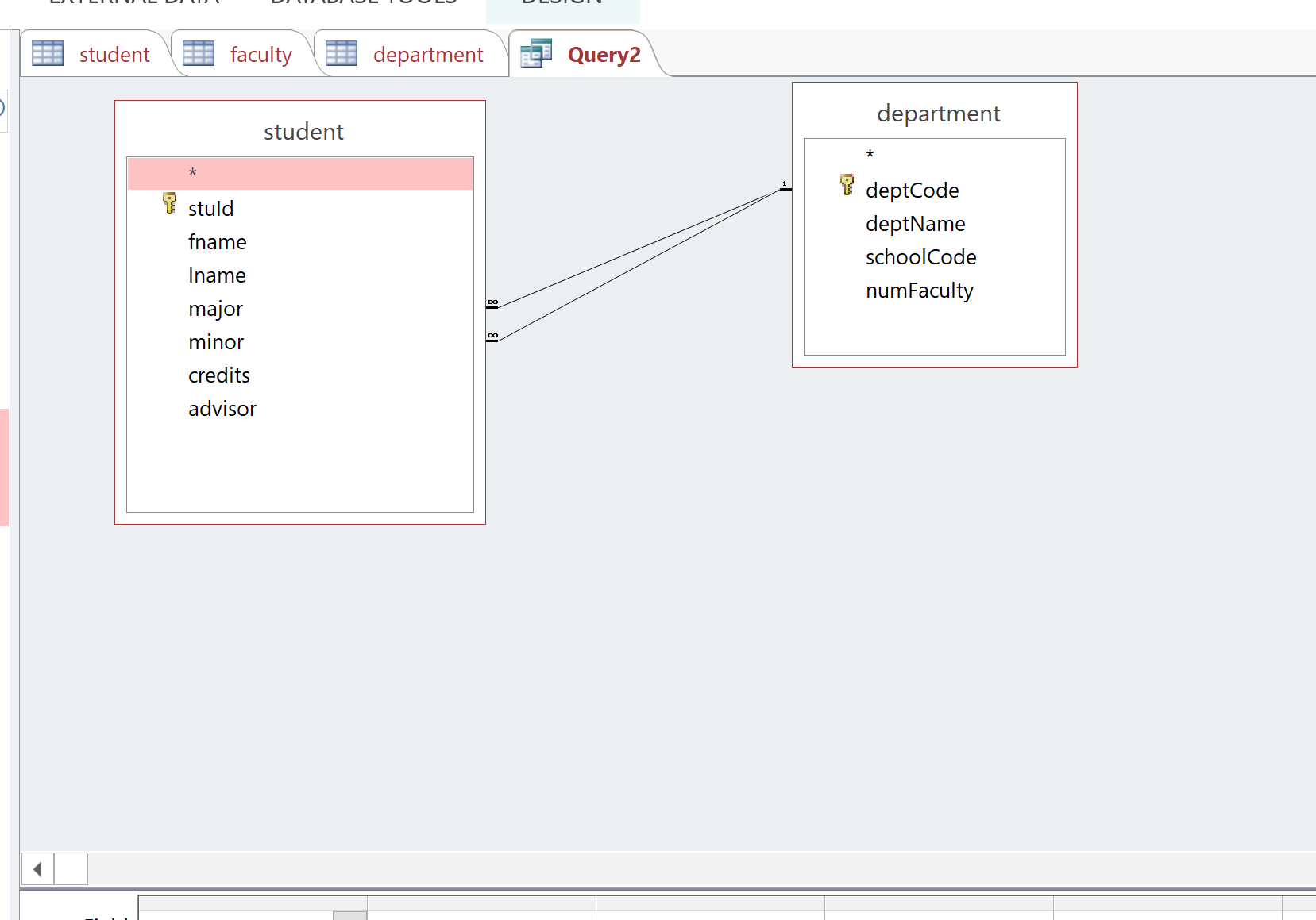 1. Output columns:Name, value: Student: student.fname, ‘ ‘, student.lname (e.g. ‘Tony’, ‘ ‘, ‘Hawk’)Major: department.deptNameMinor: department.deptNameQ: relabel your column name?“Place the cursor in front of the first letter of the field name (in this case, P).Enter the new field name Insured followed by a colon (:).”major:deptName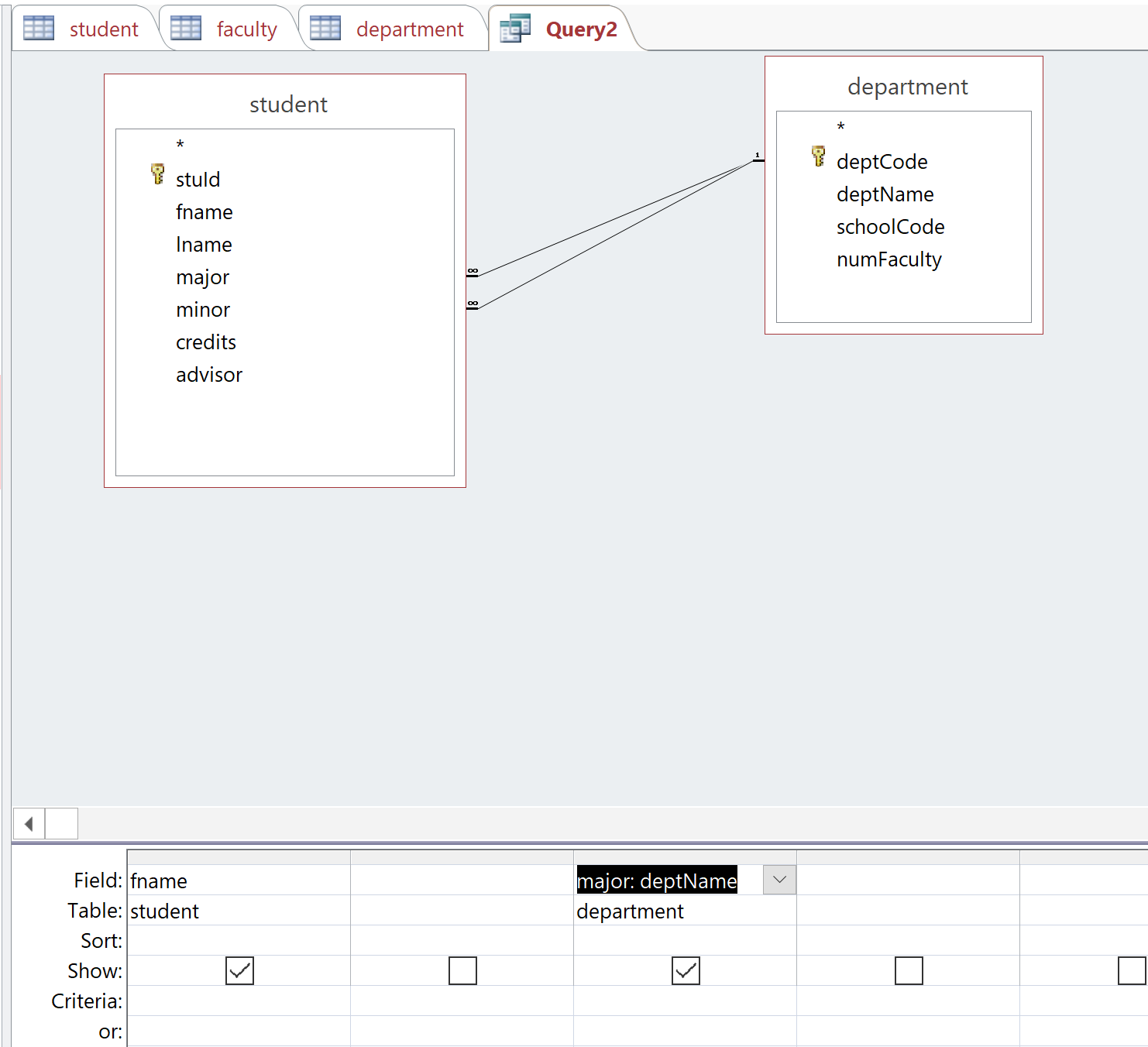 Access enforces two FK-PK relationships.Student.major  =  Department.deptCodeStudent.minor  =  Department.deptCodeStudent.major = Student.minorReturn empty result.Generated SQL:SELECT student.fname, department.deptName AS majorFROM department INNER JOIN student ON (department.deptCode = student.minor) AND (department.deptCode = student.major);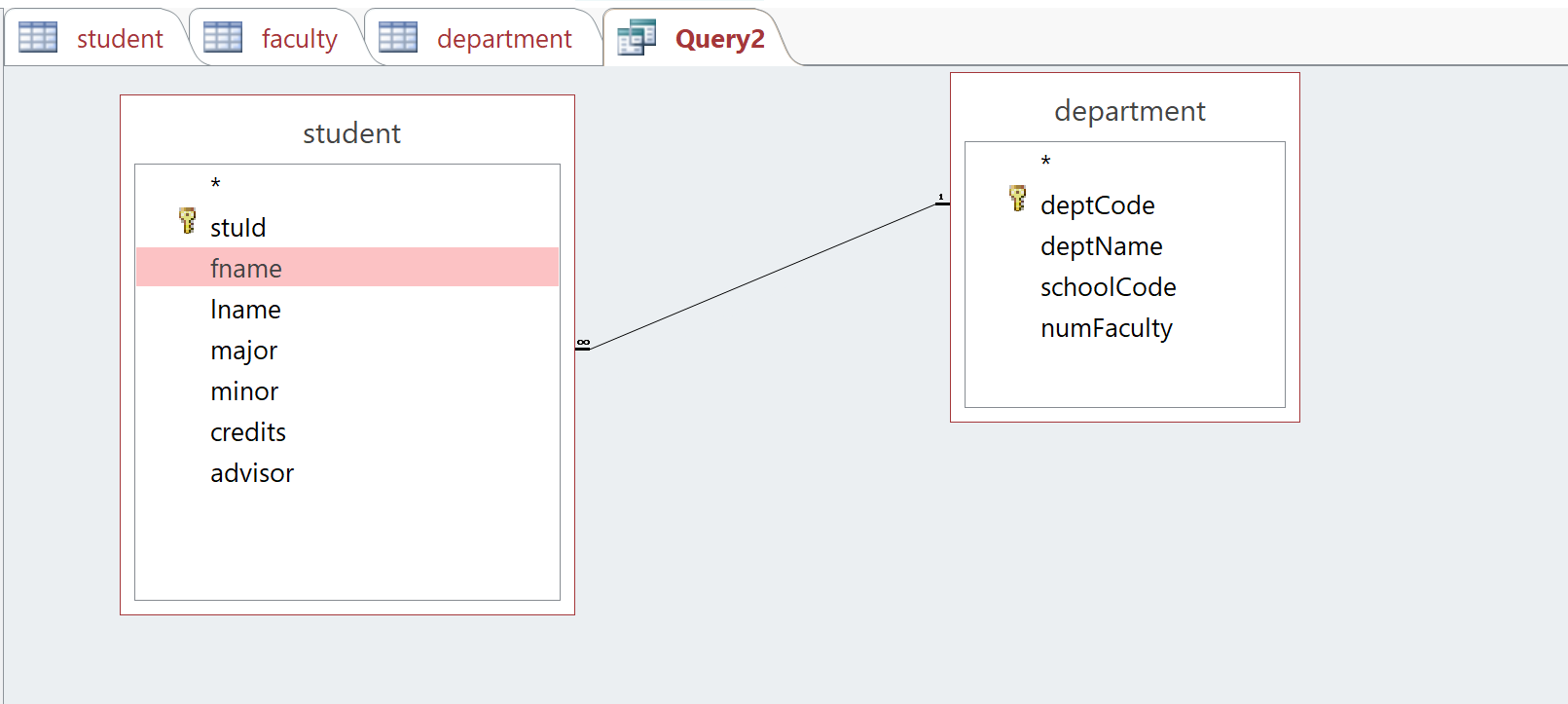 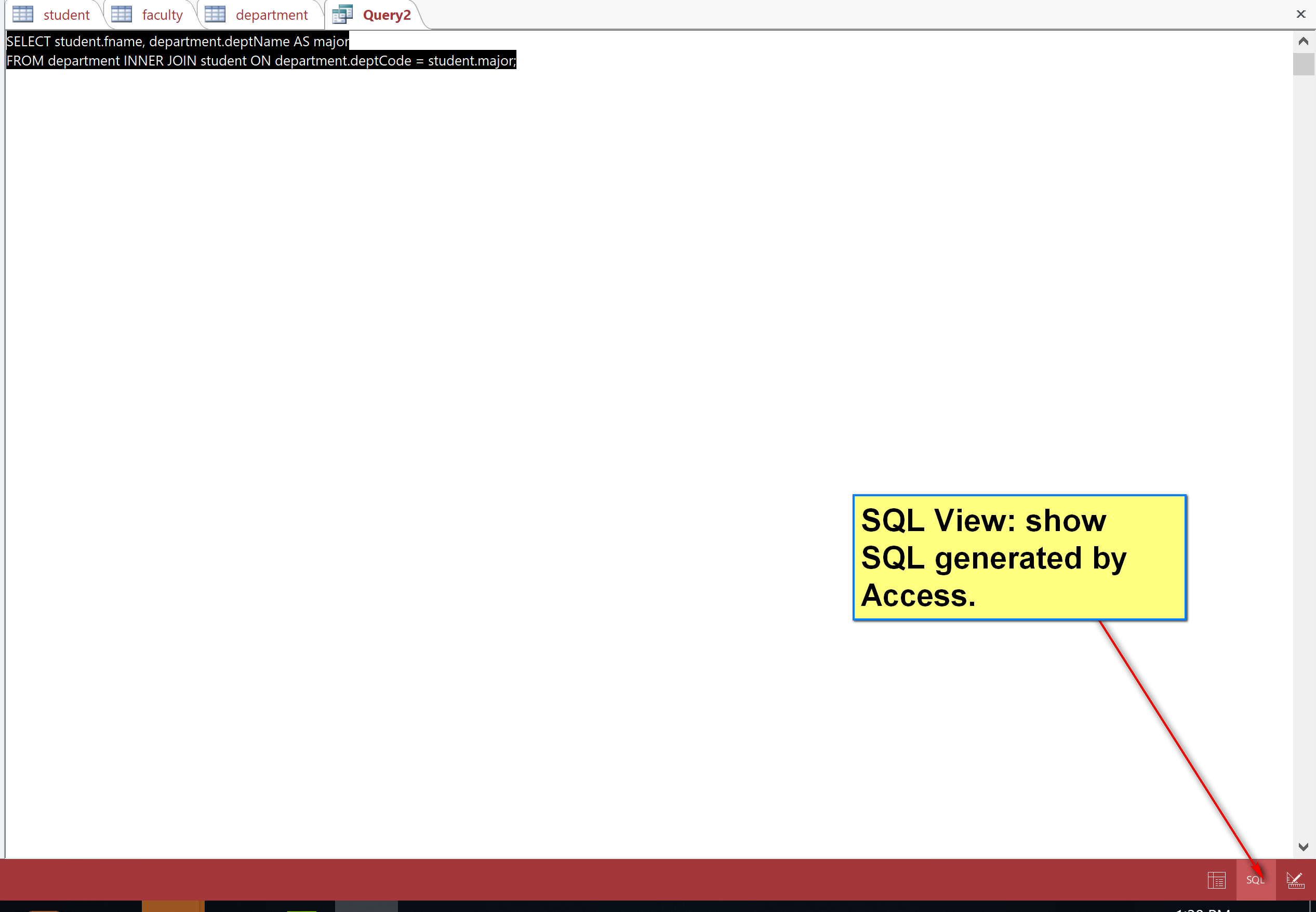 Generated SQL:SELECT student.fname, department.deptName AS majorFROM department INNER JOIN student ON department.deptCode = student.major;Output:3. Conditions:Problem conditions: noneJoin conditions:Student.major (FK in Student) =  Department.deptCode (PK in Department)Automatic done by Access.Q: How to construct the output values from multiple columnsExpression: concatenate three stringsstudent.fname, ‘ ‘, student.lnamestring_1 & string_2 & string_n value: student.fname & ‘ ‘ & student.lnamestudent: student.fname & ‘ ‘ & student.lname1. Output columns:Name, value: Student: student.fname, ‘ ‘, student.lname (e.g. ‘Tony’, ‘ ‘, ‘Hawk’)Major: department.deptNameMinor: department.deptName2. Sources:StudentDepartment d1Department d23. Conditions:Problem conditions: noneJoin conditions:Student.major (FK in Student) =  d1.deptCode (PK in Department)Student.minor (FK in Student) =  d2.deptCode (PK in Department)Student instanceDepartment instance d1Department instance d2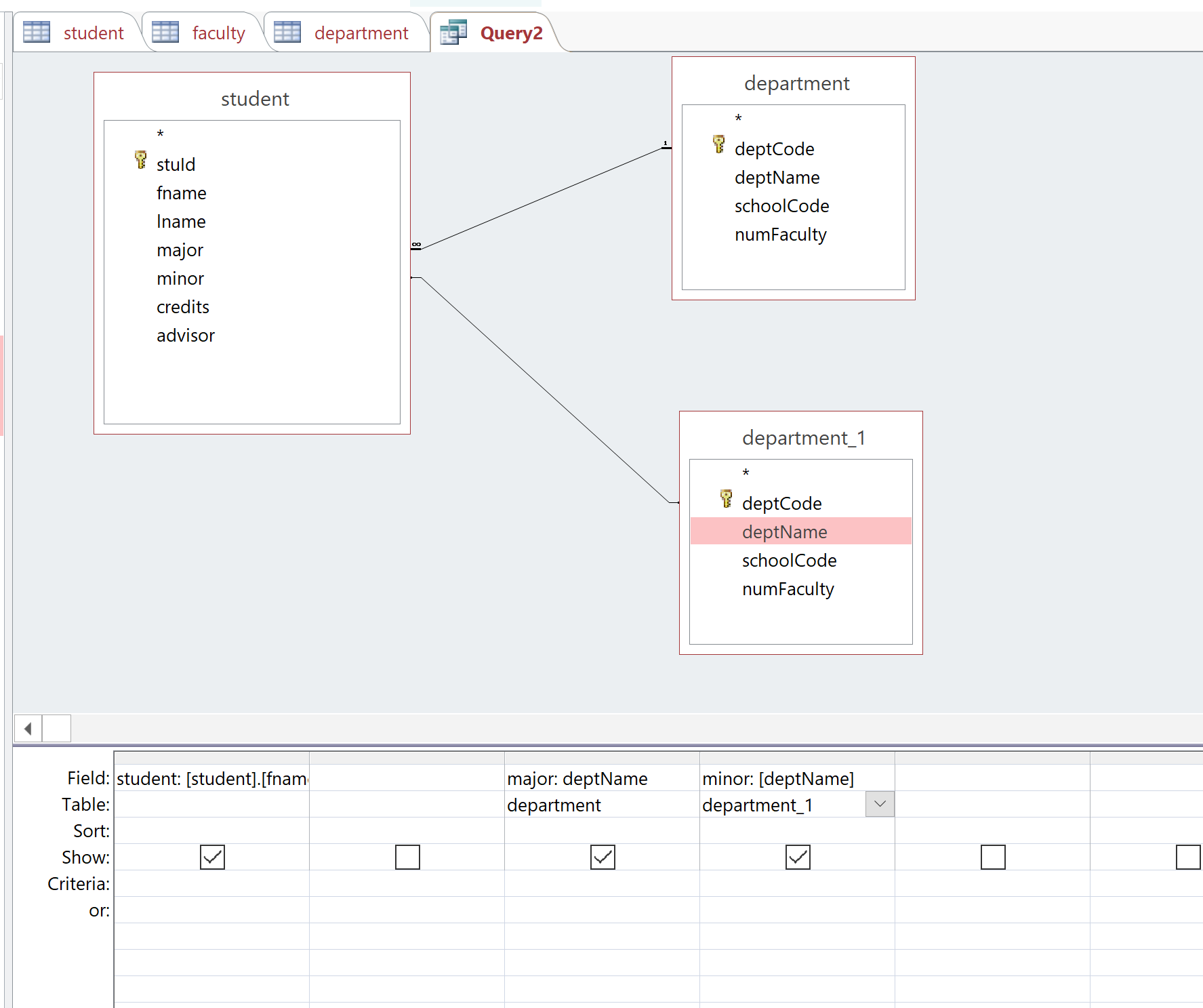 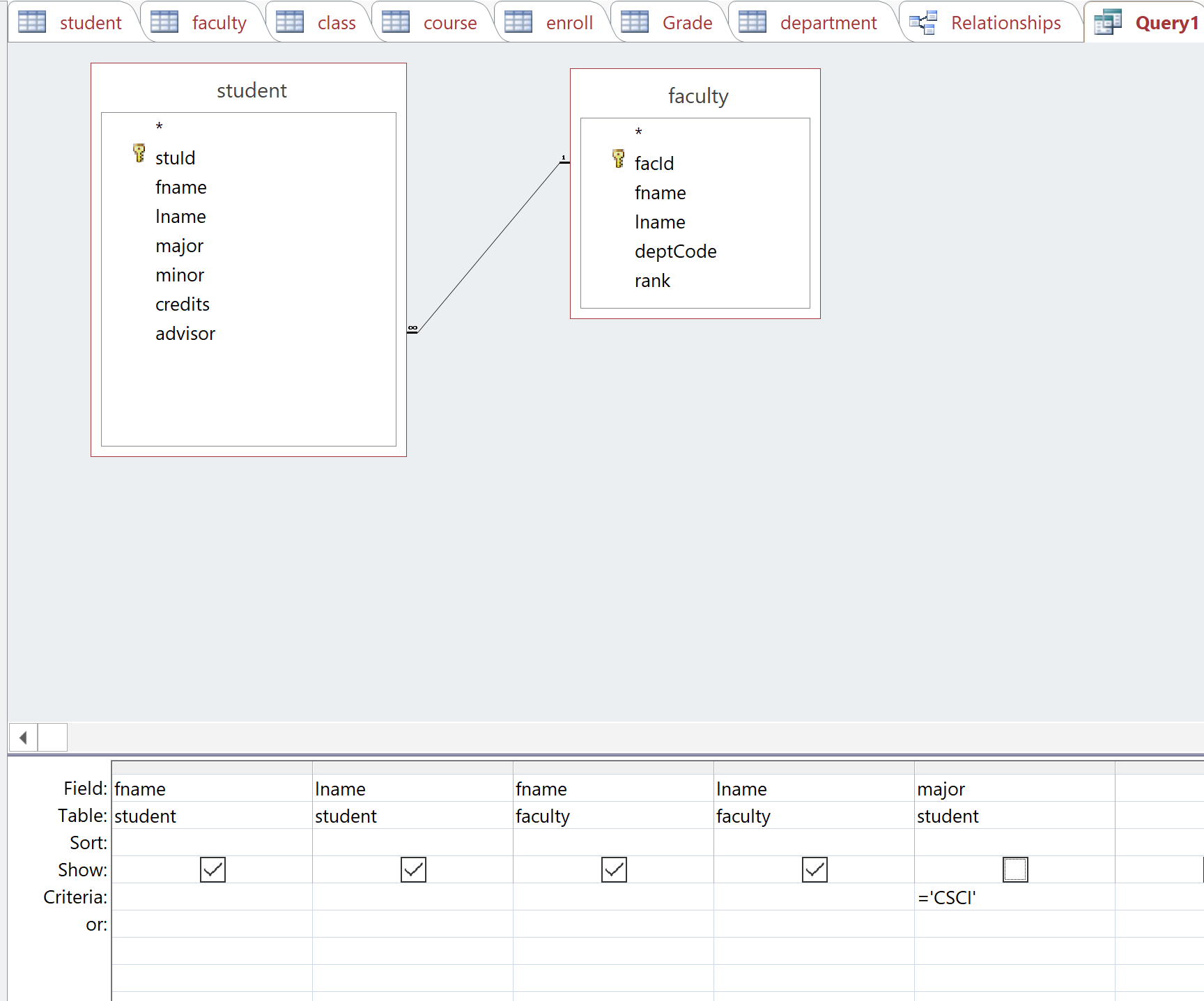 Data Problem:List me the student, major, minor of major code entered by the user.Expected output:User input: CSCI:Same:Problem condition: student.major = user input value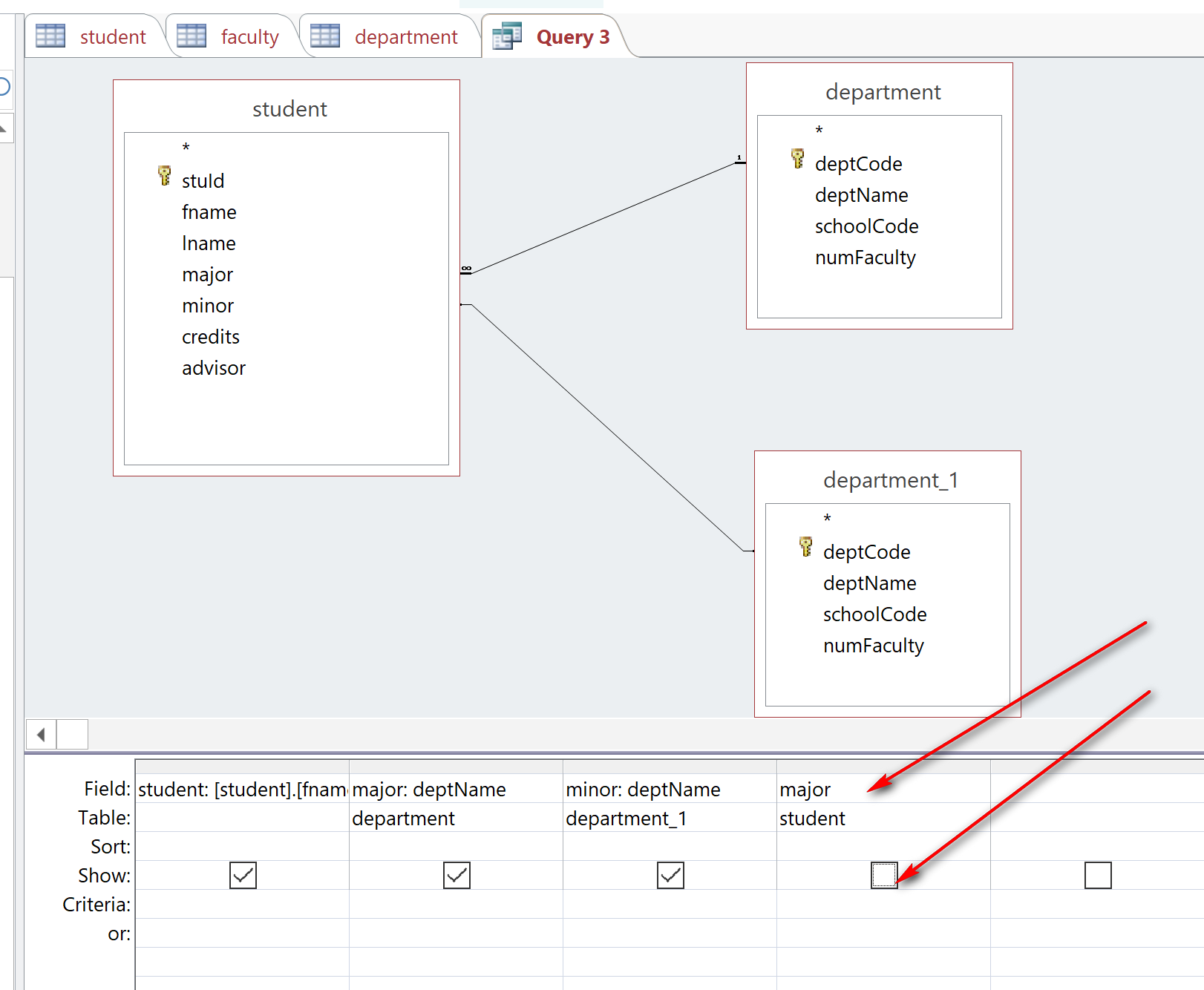 https://datatofish.com/how-to-create-an-input-box-in-access/[Please input the dept code] allows Access to get user input value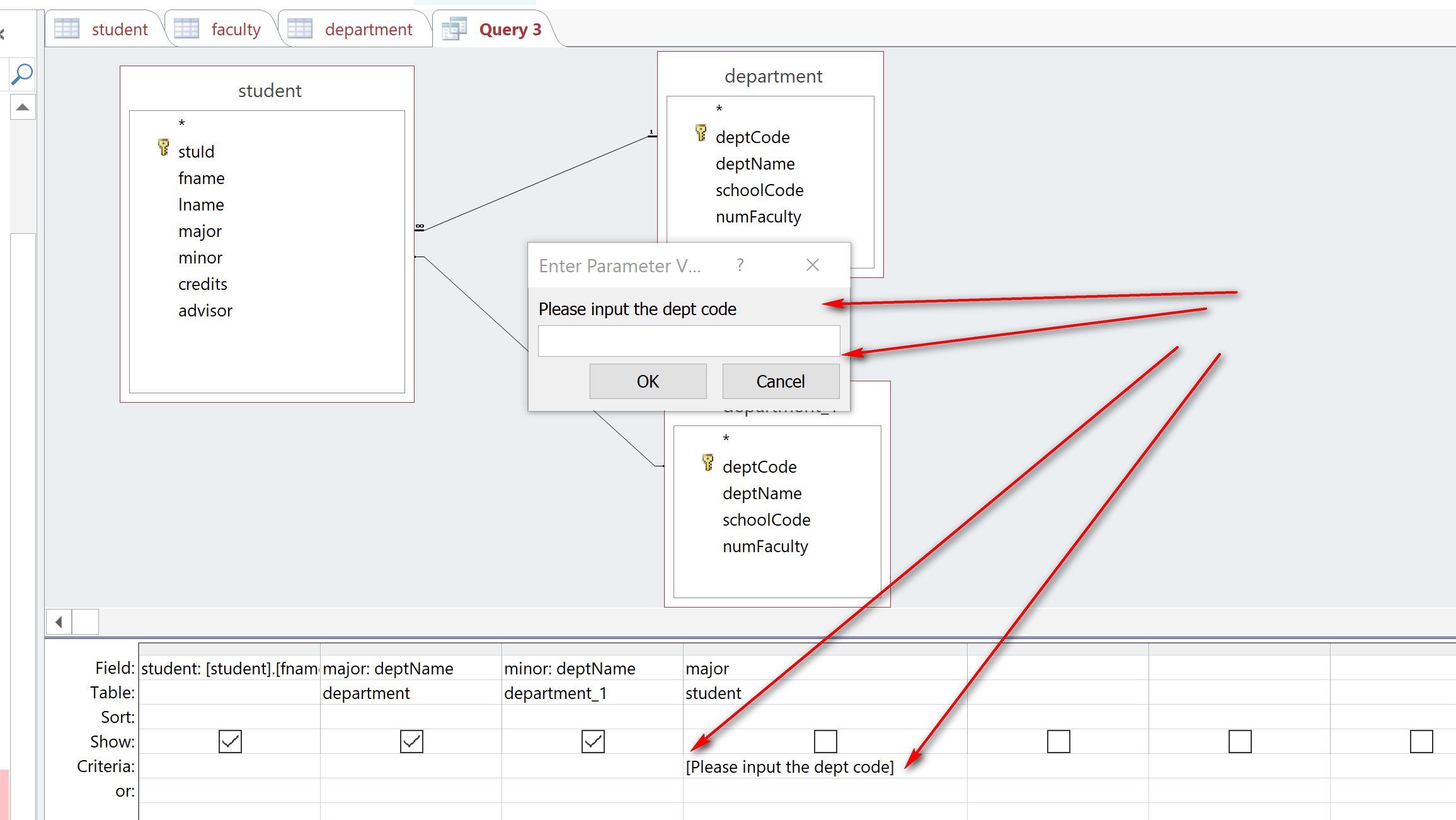 StudentMajorMinorTony HawkComputer ScienceComputer Information SystemsMary HawkComputer ScienceComputer Information Systems…Linda JohnsonComputer Information SystemsEnglishstudentstudentstudentstudentstudentstudentstudentstuIdfnamelnamemajorminorcreditsadvisor100000TonyHawkCSCICINF401011100001MaryHawkCSCICINF351011100002DavidHawkCSCIITEC661011100003CatherineLimITECCINF201017100004LarryJohnsonITEC661017100005LindaJohnsonCINFENGL131015100006LillianJohnsonCINFITEC181015100007BenZicoACCT16100008BillChingARTSENGL901018100009LindaKingARTSCSCI1251018departmentdepartmentdepartmentdepartmentdeptCodedeptNameschoolCodenumFacultyACCTAccountingBUS10ARTSArtsHSH5CINFComputer Information SystemsCSE5CSCIComputer ScienceCSE12ENGLEnglishHSH12ITECInformation TechnologyCSE4MATHMathematicsCSE7Query2Query2fnamemajorBenAccountingBillArtsLindaArtsLindaComputer Information SystemsLillianComputer Information SystemsTonyComputer ScienceMaryComputer ScienceDavidComputer ScienceCatherineInformation TechnologyLarryInformation TechnologystudentstudentstudentstudentstudentstudentstudentstuIdfnamelnamemajorminorcreditsadvisor100000TonyHawkCSCICINF401011departmentdepartmentdepartmentdepartmentdeptCodedeptNameschoolCodenumFacultyACCTAccountingBUS10ARTSArtsHSH5CINFComputer Information SystemsCSE5CSCIComputer ScienceCSE12ENGLEnglishHSH12ITECInformation TechnologyCSE4MATHMathematicsCSE7departmentdepartmentdepartmentdepartmentdeptCodedeptNameschoolCodenumFacultyACCTAccountingBUS10ARTSArtsHSH5CINFComputer Information SystemsCSE5CSCIComputer ScienceCSE12ENGLEnglishHSH12ITECInformation TechnologyCSE4MATHMathematicsCSE7Query2Query2Query2studentmajorminorTony HawkComputer ScienceComputer Information SystemsMary HawkComputer ScienceComputer Information SystemsDavid HawkComputer ScienceInformation TechnologyCatherine LimInformation TechnologyComputer Information SystemsLinda JohnsonComputer Information SystemsEnglishLillian JohnsonComputer Information SystemsInformation TechnologyBill ChingArtsEnglishLinda KingArtsComputer ScienceQuery2Query2Query2studentmajorminorTony HawkComputer ScienceComputer Information SystemsMary HawkComputer ScienceComputer Information SystemsDavid HawkComputer ScienceInformation Technology